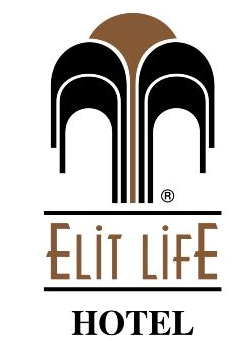            Elit Life Hotel  concept in the summer season 2017      between actual (01.01.2017 - 31.12.2017)area			               : Camyuva - Kemer / Antalyalocation      	                             : Camyuva Kemer center 5 kmcategory		     	: 4 starsDistance to airport	              : 60 км distance to the city center	: Kemer centercompany name		: ELİT LİFE OTEL TAYYİBET ERENaddress		               : Çamyuva  Mah.Necmican cad.No:4 Kemer/Antalya-TÜRKİYEtax Service		            : Kemertax number		              : 632 004 5128phone			           : 0 242 824 70 71-72 (pbx)fax			           : 0 242 824 70 73web address			: Concept:		              : All InclusiveHotel InformationStandard rooms	               : 731. open pool	                           : 350 m23. Children's swimming pool    : 20 m2water slides		               : 1  Adet Restaurantsindoor restaurant		: 170 Kişilikoutdoor restaurant		: 170 KişilikThe mealBreakfast		                  	: 07:30 – 09:00late breakfast		                            : 09:00 – 09:30Lunch			                       	: 12:30 – 14:00coffee break		             	: 17:00 – 17:30Dinnr                      	                            : 19:30 – 21:00The concept of all-inclusive at 10:00 / 22:00._________________________________________________________________Çamyuva  Mah.Necmi can cad.No:4 Kemer /Antalya-TÜRKİYE Tel: +90 0242 824 70 71-72Fax: +90 242 824 70 73 Barsrestaurant bar      	             : 07:30 – 09:30	09:00 – 09:30	12:30 – 14:00	19:00 – 21:00terrace Bar		             : 10:00 – 22:00poolside bar		             : 10:00-12,00-14,30 – 18:00The number consists ofindividual air-conditioningshower cabinetbalconydirect phonesafety deposit boxeshairdryerBeach180 mt from the hotelUmbrellaSunbedMattressPaid servicesimported drinks in the minibarsafe deposit boxes in the roomsbilliardsfoam massage in the Turkish bathphotowater sportsfresh fruit juicesTurkish coffeeFree servicesmattress, sunbed ,umbrellaDartParkingAmphitheaterThe animation from 10:00 / 22:00  ________________________________________________________________Çamyuva  Mah.Necmi can cad.No:4 Kemer /Antalya-TÜRKİYE Tel: +90 0242 824 70 71-72Fax: +90 242 824 70 73 